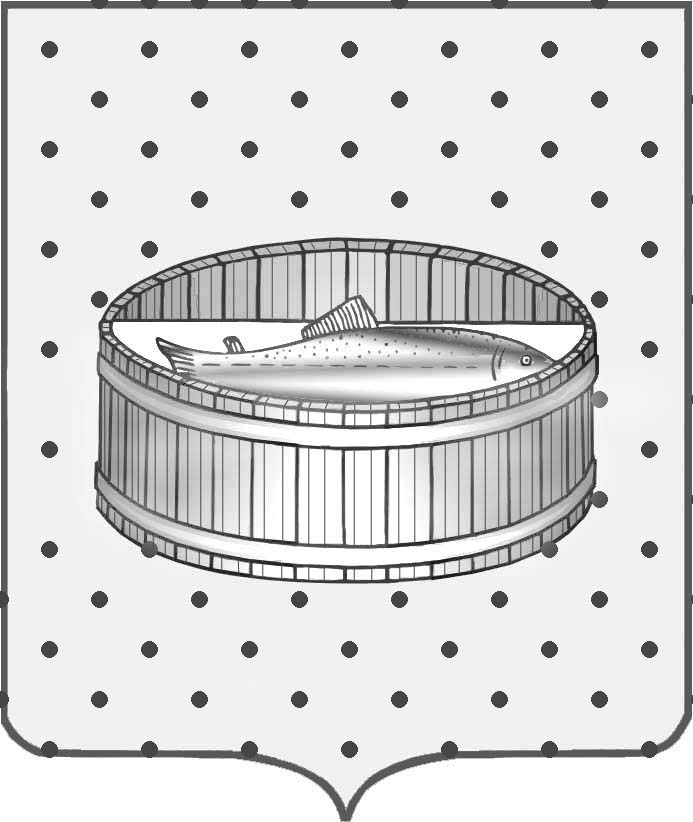 Ленинградская областьАдминистрацияЛужского муниципального районаПостановление	От  20 мая 2015 г.  №  1430	О внесении изменений 	в постановление от 10.12.2013 № 3870	В целях актуализации мероприятий подпрограммы «Развитие агропромышленного комплекса Лужского муниципального района Ленинградской области на 2014-2020 годы» муниципальной программы «Развитие сельского хозяйства Лужского муниципального района на 2014-2020 годы», администрация Лужского муниципального района  п о с т а н о в л я е т:	1. Внести изменения в постановление администрации Лужского муниципального района от 10.12.2013 № 3870 «О муниципальной программе «Развитие сельского хозяйства Лужского муниципального района Ленинградской области на 2014-2020 годы» (далее - постановление):	1.1. Читать в следующей редакции п. 1 постановления: «1. Утвердить муниципальную программу «Развитие сельского хозяйства Лужского муниципального района на 2014-2020 годы» согласно приложению».	1.2. Изложить в новой редакции (приложение к постановлению):	1.2.1. Паспорт муниципальной программы «Развитие сельского хозяйства Лужского муниципального района на 2014-2020 годы».	1.2.2. Паспорт подпрограммы «Развитие агропромышленного комплекса Лужского муниципального района Ленинградской области на 2014-2020 годы».	1.2.3. Приложение 1 к муниципальной программе «Развитие сельского хозяйства Лужского муниципального района на 2014-2020 годы».	1.2.4. Приложение 2 к муниципальной программе «Развитие сельского хозяйства Лужского муниципального района на 2014-2020 годы».	1.3.	В разделе 3 «Обоснование выделения и включения в состав Программы подпрограмм и их обобщенная характеристика» муниципальной программы «Развитие сельского хозяйства Лужского муниципального района на 2014-2020 годы» абзац 6 читать в следующей редакции: «Подпрограмма «Развитие агропромышленного комплекса Лужского муниципального района
Ленинградской области на 2014-2020 годы» включает следующие основные
мероприятия:	- стимулирование производства сельскохозяйственной продукции;	- поддержка малых форм хозяйствования;	- развитие инфраструктуры садоводческих, огороднических и дачных некоммерческих объединений;	- обеспечение реализации муниципальной программы «Развитие сельского хозяйства Лужского муниципального района на 2014-2020 годы».	1.4. В разделе 4 «Ресурсное обеспечение муниципальной программы» муниципальной программы «Развитие сельского хозяйства Лужского муниципального района на 2014-2020 годы» абзац 2 читать в следующей редакции: «Общий объем ресурсного обеспечения реализации подпрограммы «Развитие агропромышленного комплекса Лужского муниципального района Ленинградской области на 2014-2020 годы» составляет 141 504 тыс. руб., в том числе за счет средств бюджета Лужского муниципального района составляет 125 254 тыс. рублей, за счет субвенций из бюджета Ленинградской области 16 250 тыс. руб.».	2. Разместить (опубликовать) постановление на официальном сайте
администрации Лужского муниципального района.	3. Постановление вступает в силу со дня его официального опубликования.	4. Контроль за исполнением постановления оставляю за собой.И.о. главы администрацииЛужского муниципального района						С.А. ГодовРазослано: отд. АПК – 3 экз., ОБУ, КФ, ОАПиП – 2 экз., прокуратура.Приложение 1к муниципальной программе "Развитие сельского хозяйства Лужского муниципального района на 2014-2020 годы"Прогнозные значения показателей реализации муниципальной программы «Развитие сельского хозяйства  Лужского муниципального района на 2014 - 2020 годы» Объемы и источники финансирования мероприятий подпрограммы «Устойчивое развитие сельских территорий Лужского муниципального района Ленинградской области на 2014 – 2017 годы и на период до 2020 года»* консолидированный бюджет муниципального района и сельских поселенийПриложение к постановлению администрацииот 20.05.2015 № 1430 ПАСПОРТмуниципальной программы «Развитие сельского хозяйства Лужского муниципального района на 2014-2020 годы». ПАСПОРТмуниципальной подпрограммы «Развитие агропромышленного комплекса Лужского муниципального района Ленинградской области на 2014-2020 годы».№Наименование показателяЕдиницы измеренияЗначение показателейЗначение показателейЗначение показателейЗначение показателейЗначение показателейЗначение показателейЗначение показателейЗначение показателейЗначение показателей№Наименование показателяЕдиницы измерения2012 год - отчетный2013 год оценка2014 год - первый2015 год2016 год2017 год2018 год2019 год2020 год1.Производство продукции растениеводства в хозяйствах всех категорий:тонн1.1зерно (в весе после доработки) 1555816898172021754617616176871777517846179181.2картофель3240926777268842693826992271042710027154271541.3овощи, всего8166841184958580858086668753884089282.Среднемесячная номинальная заработная плата в сельском хозяйстве (по сельскохозяйственным организациям, не относящимся к субъектам малого предпринимательства)рублей1565916755179271918220525219622349925144269043.Налоговые поступления в бюджетную системутыс. руб.6085461462651506905973202775948225088008941684.Производство скота и птицы на убой в хозяйствах всех категорий (в живом весе) всех видовтонн5794582490009500960097001000012000150005.Производство молока в хозяйствах всех категорийтонн4156233329339963467635161357243686737162380176.Производство яицтыс. шт.2731274027502760277027802790280028107.Достижение уровня обеспеченности садоводческих некоммерческих объединений инфраструктурой%--515253545556578.Ввод (приобретение) жилья для граждан, проживающих в сельских поселениях - всегокв.м--4304504655105255325909.в том числе для молодых семей и молодых специалистовкв.м--15016518018019519521010.Ввод в эксплуатацию фельдшерско-акушерских пунктов ед.--11----111.Ввод в эксплуатацию плоскостных спортивных сооруженийкв. м--968968--150012.Ввод в эксплуатацию учреждений культурно-досугового типамест-150-----13.Ввод в эксплуатацию распределительных газовых сетей км4,0 4,08,08,08,08,010,014.Уровень газификации жилищного фонда %2030404043506015.Строительство локальных водопроводов км-1,511,42,02,02,02,016.Уровень обеспечения населения питьевой водой %5054676770707017.Количество населенных пунктов, в которых реализованы проекты комплексного обустройстваед.--1----18.Количество созданных рабочих местед.57111215161919.Количество реализованных проектов местных инициативед.111111120.Количество проведенных мероприятийед.1111111Приложение 2к муниципальной программе "Развитие сельского хозяйства Лужского муниципального района на 2014-2020 годы" к муниципальной программе "Развитие сельского хозяйства Лужского муниципального района на 2014-2020 годы" к муниципальной программе "Развитие сельского хозяйства Лужского муниципального района на 2014-2020 годы" к муниципальной программе "Развитие сельского хозяйства Лужского муниципального района на 2014-2020 годы" к муниципальной программе "Развитие сельского хозяйства Лужского муниципального района на 2014-2020 годы" Прогноз ресурсного обеспечения реализации мероприятий подпрограммы "Развитие агропромышленного комплекса Лужского муниципального района Ленинградской области на 2014-2020 годы", тыс. руб.Прогноз ресурсного обеспечения реализации мероприятий подпрограммы "Развитие агропромышленного комплекса Лужского муниципального района Ленинградской области на 2014-2020 годы", тыс. руб.Прогноз ресурсного обеспечения реализации мероприятий подпрограммы "Развитие агропромышленного комплекса Лужского муниципального района Ленинградской области на 2014-2020 годы", тыс. руб.Прогноз ресурсного обеспечения реализации мероприятий подпрограммы "Развитие агропромышленного комплекса Лужского муниципального района Ленинградской области на 2014-2020 годы", тыс. руб.Прогноз ресурсного обеспечения реализации мероприятий подпрограммы "Развитие агропромышленного комплекса Лужского муниципального района Ленинградской области на 2014-2020 годы", тыс. руб.Прогноз ресурсного обеспечения реализации мероприятий подпрограммы "Развитие агропромышленного комплекса Лужского муниципального района Ленинградской области на 2014-2020 годы", тыс. руб.Прогноз ресурсного обеспечения реализации мероприятий подпрограммы "Развитие агропромышленного комплекса Лужского муниципального района Ленинградской области на 2014-2020 годы", тыс. руб.Прогноз ресурсного обеспечения реализации мероприятий подпрограммы "Развитие агропромышленного комплекса Лужского муниципального района Ленинградской области на 2014-2020 годы", тыс. руб.Прогноз ресурсного обеспечения реализации мероприятий подпрограммы "Развитие агропромышленного комплекса Лужского муниципального района Ленинградской области на 2014-2020 годы", тыс. руб.Прогноз ресурсного обеспечения реализации мероприятий подпрограммы "Развитие агропромышленного комплекса Лужского муниципального района Ленинградской области на 2014-2020 годы", тыс. руб.Наименование мероприятия2013 год (оценка)2014 год2015 год2016 год2017 год2018 год2019 год2020 годИтого 
2014-2020Наименование мероприятия2013 год (оценка)2014 год2015 год2016 год2017 год2018 год2019 год2020 годИтого 
2014-2020Поддержка развития сельскохозяйственного производства, всего9 75014 016173001845419350203002135022450133220за счет средств бюджета Лужского муниципального района:975014016148001570416600175501860019700116970сельскохозяйственных организаций9 25013 38214 30015 20416 10017 05018 10019 200113336крестьянских (фермерских) хозяйств2003342002002002002002001 534личных подсобных хозяйств граждан3003003003003003003003002 100за счет субвенций из бюджета Ленинградской области:25002750275027502750275016250крестьянские (фермерские) хозяйства, личные подсобные хозяйства граждан 25002750275027502750275016250Предоставление грантов в форме субсидий на поддержку агропромышленного комплекса 2893693693693693693692503Поддержка развития инфраструктуры садоводческих, огороднических и дачных некоммерческих объединений2343003503504004004002 434Организация и проведение ярмарок, конкурсов, выставок и съезда передовиков7504614314314814815315313347Итого по всем мероприятиям Программы10 50015 00018 40019 60420 55021 550 22 65023 750141504№п/пНаименование мероприятия ПодпрограммыОбъемы и источники финансированияОбъемы и источники финансированияОбъемы и источники финансированияОбъемы и источники финансированияОбъемы и источники финансированияОбъемы и источники финансированияОбъемы и источники финансированияОбъемы и источники финансированияОбъемы и источники финансирования№п/пНаименование мероприятия ПодпрограммыИсточник финансированияОбъемы финансирования (тыс. руб.)Объемы финансирования (тыс. руб.)Объемы финансирования (тыс. руб.)Объемы финансирования (тыс. руб.)Объемы финансирования (тыс. руб.)Объемы финансирования (тыс. руб.)Объемы финансирования (тыс. руб.)Объемы финансирования (тыс. руб.)№п/пНаименование мероприятия ПодпрограммыИсточник финансированияВсегоВ т.ч. по годам реализации ПрограммыВ т.ч. по годам реализации ПрограммыВ т.ч. по годам реализации ПрограммыВ т.ч. по годам реализации ПрограммыВ т.ч. по годам реализации ПрограммыВ т.ч. по годам реализации ПрограммыВ т.ч. по годам реализации Программы№п/пНаименование мероприятия ПодпрограммыИсточник финансированияВсего20142015201620172018201920201.Улучшение жилищных условий граждан, проживающих в сельской местности, всегоОбъем финансирования – всего,129702,41.Улучшение жилищных условий граждан, проживающих в сельской местности, всегов том числе за счет средств:129702,41290014404,515971,218708,020490,721864,425363,61.Улучшение жилищных условий граждан, проживающих в сельской местности, всего- федеральный бюджет25940,525802880,93194,23741,64098,14372,95072,71.Улучшение жилищных условий граждан, проживающих в сельской местности, всего- областной бюджет64851,264507202,37985,69354,010245,410932,212681,81.Улучшение жилищных условий граждан, проживающих в сельской местности, всего- внебюджетные источники38910,738704321,44791,45612,46147,26559,37609,12. Комплексное обустройство населенных пунктов, расположенных в сельской местности, объектами социальной и инженерной инфраструктуры, - всегоОбъем финансирования – всего,2. Комплексное обустройство населенных пунктов, расположенных в сельской местности, объектами социальной и инженерной инфраструктуры, - всего- федеральный бюджет444402400144001910429040056322. Комплексное обустройство населенных пунктов, расположенных в сельской местности, объектами социальной и инженерной инфраструктуры, - всего- областной бюджет445013,85555091823,365295,544738,636738,438685,5112182,62. Комплексное обустройство населенных пунктов, расположенных в сельской местности, объектами социальной и инженерной инфраструктуры, - всего- бюджет поселений29273,73150,05697,45441,94285,31933,62036,16729,42.1.Развитие сети фельдшерско-акушерских пунктов                             в сельской местностиОбъем финансирования – всего,1053493010032116,743132,42.1.Развитие сети фельдшерско-акушерских пунктов                             в сельской местностив т.ч. за счет средств:2.1.Развитие сети фельдшерско-акушерских пунктов                             в сельской местности- областной  бюджет99749,12850030409,540839,62.1.Развитие сети фельдшерско-акушерских пунктов                             в сельской местности- бюджет поселений560016001707,22292,82.2.Развитие сети плоскостных сооружений в сельской Объем финансирования – всего,611651536415582--302192.2.Развитие сети плоскостных сооружений в сельской в т.ч. за счет средств:2.2.Развитие сети плоскостных сооружений в сельской - федеральный бюджет114402904290456322.2.Развитие сети плоскостных сооружений в сельской - областной  бюджет436621074210210227102.2.Развитие сети плоскостных сооружений в сельской - бюджет поселений60631718246818772.3.Развитие сети учреждений культурно-досуговой деятельности в сельской местностиОбъем финансирования – всего,4500015000300002.3.Развитие сети учреждений культурно-досуговой деятельности в сельской местностив т.ч. за счет средств:2.3.Развитие сети учреждений культурно-досуговой деятельности в сельской местности- областной бюджет4275014250285002.3.Развитие сети учреждений культурно-досуговой деятельности в сельской местности- бюджет поселений225075015002.4.Развитие газификации в сельской местностиОбъем финансирования – всего,188719120001280427477,429345,831224,032878,942989,12.4.Развитие газификации в сельской местностив т.ч. за счет средств:2.4.Развитие газификации в сельской местности- областной бюджет179283,21140012163,826103,527878,629662,831234,940839,62.4.Развитие газификации в сельской местности- бюджет поселений9436,0600,0640,21373,91467,31561,21643,92149,52.5.Развитие водоснабжения в сельской местностиОбъем финансирования – всего,63494,31300020000700074487842,78203,52.5.Развитие водоснабжения в сельской местностив т.ч. за счет средств:2.5.Развитие водоснабжения в сельской местности- областной  бюджет60319,5123501900066507075,67450,67793,32.5.Развитие водоснабжения в сельской местности- бюджет поселений3174,76501000350372,4392,1410,22.6.Реализация проектов комплексного  обустройства площадок под компактную застройку  Объем финансирования – всего,550004000024000270002.6.Реализация проектов комплексного  обустройства площадок под компактную застройку  в т.ч. за счет средств:2.6.Реализация проектов комплексного  обустройства площадок под компактную застройку  - федеральный бюджет33000240014400162002.6.Реализация проектов комплексного  обустройства площадок под компактную застройку  - областной  бюджет192501400840094502.6.Реализация проектов комплексного  обустройства площадок под компактную застройку  - бюджет поселений2750200120013503.Грантовая поддержка местных инициатив граждан, проживающих в сельской местностиОбъем финансирования – всего,2135,7226,2226,2226,2241,5385,5405,8424,53.Грантовая поддержка местных инициатив граждан, проживающих в сельской местностив том числе за счет средств:3.Грантовая поддержка местных инициатив граждан, проживающих в сельской местности- федеральный бюджет854,390,590,590,596,6154,2162,3169,83.Грантовая поддержка местных инициатив граждан, проживающих в сельской местности- областной бюджет854,390,590,590,596,6154,2162,3169,83.Грантовая поддержка местных инициатив граждан, проживающих в сельской местности- бюджет поселений427,145,245,245,248,377,181,284,94.Поощрение и популяризация достижений в сфере развития сельских территорийОбъем финансирования – всего,1729,8226,2226,2226,2241,2257,0270,5282,74.Поощрение и популяризация достижений в сфере развития сельских территорийв том числе за счет средств:1729,8226,2226,2226,2241,2257,0270,5282,74.Поощрение и популяризация достижений в сфере развития сельских территорий- федеральный бюджет691,990,590,590,596,5102,8108,2113,14.Поощрение и популяризация достижений в сфере развития сельских территорий- областной бюджет691,990,590,590,596,5102,8108,2113,14.Поощрение и популяризация достижений в сфере развития сельских территорий- бюджет поселений 34645,245,245,248,251,454,156,5Итого по всем мероприятиям ПрограммыОбъем финансирования – всего,637284,574452,4127694,8108217,467557,754964,558096,0146302,0Итого по всем мероприятиям Программыв том числе за счет средств:637284,574452,4127694,8108217,467557,754964,558096,0146302,0Итого по всем мероприятиям Программы- федеральный бюджет71926,7516117461,922479,26838,74355,14643,410987,6Итого по всем мероприятиям Программы- областной  бюджет511411,36218199206,673462,154285,647240,749888,2125147,3Итого по всем мероприятиям Программы- бюджет поселений30046,83240,45787,85532,34381,82062,12171,46870,8Итого по всем мероприятиям Программы- внебюджетные источники23899,838705238,66743,82051,61306,51393,03296,3Наименование Программы«Развитие сельского хозяйства Лужского муниципального района на 2014-2020 годы» (далее – Программа)Ответственный исполнительОтдел агропромышленного комплекса администрации Лужского муниципального районаСоисполнители ПрограммыГБУ ЛО "СББЖ Лужского района"; МУ «Единая служба заказчика»; комитет   образования; отдел молодежной политики, спорта и культуры; отдел архитектуры и градостроительства; отдел транспорта, связи и коммунального хозяйства; сектор по жилищной политике.Участники ПрограммыСельскохозяйственные предприятия; администрации городских и сельских поселений; крестьянские (фермерские) хозяйства; граждане, ведущие личное подсобное хозяйство; индивидуальные предприниматели, занятые сельскохозяйственным  производством;  сельскохозяйственные потребительские кооперативы;  садоводческие, огороднические и дачные некоммерческие объединения.Подпрограммы ПрограммыПодпрограмма «Развитие агропромышленного комплекса Лужского муниципального района Ленинградской области на 2014-2020 годы»; Подпрограмма «Устойчивое развитие сельских территорий Лужского муниципального района Ленинградской области на 2014-2017 годы и на период до 2020 года».Программно-целевые инструменты ПрограммыМуниципальная программа «Развитие сельского хозяйства Лужского муниципального района на 2014-2020 годы»:- «Развитие агропромышленного комплекса Лужского муниципального района Ленинградской области на 2014-2020 годы»; - «Устойчивое развитие сельских территорий Лужского муниципального района Ленинградской области на 2014-2017 годы и на период до 2020 года».Цели Программы - увеличение вклада агропромышленного комплекса в экономику района;-повышение конкурентоспособности продукции, производимой в агропромышленном комплексе Лужского муниципального района;- укрепление позиций организаций агропромышленного комплекса на региональном продовольственном рынке;- повышение устойчивости развития сельских территорий;- рациональное использование и воспроизводство природного потенциала района. Задачи Программы - стимулирование роста производства сельскохозяйственной продукции; - создание условий для развития малых форм хозяйствования;- создание условий для воспроизводства почвенного плодородия; - создание предпосылок для диверсификации сельской экономики, повышения занятости, уровня и качества жизни сельского населения.Целевые индикаторы и показателиПрограммы- производство продукции сельского хозяйства в хозяйствах всех категорий;- производство продукции растениеводства;- производства продукции животноводства;- среднемесячная номинальная заработная плата в сельском хозяйстве (по сельскохозяйственным организациям, не относящимся к субъектам малого предпринимательства), рублей;Количественные значения показателей приведены в приложении 1.Сроки реализации Программы2014-2020 годыОбъемы и источники финансирования программыОбщий объем ресурсного обеспечения реализации Программы составляет 778788,5 тысяч рублей  (приложение 2)в том числе на реализацию:- на реализацию подпрограммы «Развитие агропромышленного комплекса Лужского муниципального района Ленинградской области на 2014-2020 годы» - 141504 тысячи рублей.- на реализацию подпрограммы «Устойчивое развитие сельских территорий Лужского муниципального района Ленинградской области на 2014-2017 годы и на период до 2020 года» - 637 284,5 тысячи рублей.Объем ресурсного обеспечения реализации Программы:- за счет средств бюджета Лужского муниципального района по годам составит: - за счет субвенций из бюджета Ленинградской области по годам составит: Ожидаемые конечные результаты реализации программы- увеличение производства продукции сельского хозяйства в хозяйствах всех категорий в 2020 году по отношению к 2013 году (оценка) на15%; - увеличение уровня заработной платы в сельском хозяйстве к 2020 году на 60%;- увеличение налоговых поступлений в бюджетную систему за период реализации программы в 1,5  раза.Наименование Подпрограммы«Развитие агропромышленного комплекса Лужского муниципального района Ленинградской области на 2014-2020 годы» (далее – подпрограмма)Ответственный исполнительОтдел агропромышленного комплекса администрации Лужского муниципального районаУчастники ПодпрограммыСельскохозяйственные предприятия; администрации городских и сельских поселений; крестьянские (фермерские) хозяйства; граждане, ведущие личное подсобное хозяйство; индивидуальные предприниматели, занятые сельскохозяйственным  производством;  сельскохозяйственные потребительские кооперативы;  садоводческие, огороднические и дачные некоммерческие объединения.Цели Подпрограммы - увеличение вклада агропромышленного комплекса в экономику района;-повышение конкурентоспособности продукции, производимой в агропромышленном комплексе Лужского муниципального района;- рациональное использование и воспроизводство природного потенциала района. Задачи Подпрограммы - стимулирование роста производства сельскохозяйственной продукции; - создание условий для развития малых форм хозяйствования;- создание условий для воспроизводства почвенного плодородия; - предотвращение от выбытия из оборота сельскохозяйственных угодий- создание предпосылок для диверсификации сельской экономики, повышения занятости, уровня и качества жизни сельского населения.Целевые индикаторы и показателиПодпрограммы- производство продукции сельского хозяйства в хозяйствах всех категорий;- производство продукции растениеводства;- производства продукции животноводства;- среднемесячная номинальная заработная плата в сельском хозяйстве (по сельскохозяйственным организациям, не относящимся к субъектам малого предпринимательства), рублей;Количественные значения показателей приведены в приложении 1.Сроки реализации Подпрограммы2014-2020 годыОбъемы и источники финансирования ПодпрограммыОбщий объем ресурсного обеспечения реализации Подпрограммы составляет 141 504 тыс. руб., в т.ч.  за счет средств бюджета Лужского муниципального района составляет 125 254 тыс. рублей, за счет субвенций из бюджета Ленинградской области 16 250 тыс. руб.,  (приложение 2)в том числе на реализацию:- мероприятий по поддержке сельскохозяйственного производства -  133 220 тыс. руб., в т.ч. за счет средств бюджета Лужского муниципального района составляет 116970 тыс. рублей, за счет субвенций из бюджета Ленинградской области 16 250 тыс. руб.;- мероприятий по развитию садоводческих, огороднических и дачных некоммерческих объединений – 2 434  тыс. руб.;- предоставление грантов в форме субсидий – 2 503 тыс. руб.;- организация и проведение ярмарок, конкурсов, выставок – 3347 тыс. руб.Объем ресурсного обеспечения реализации Программы:- за счет средств бюджета Лужского муниципального района по годам составит: - за счет субвенций из бюджета Ленинградской области по годам составит: Ожидаемые конечные результаты реализации Подпрограммы- увеличение производства продукции сельского хозяйства в хозяйствах всех категорий в 2020 году по отношению к 2013 году (оценка) на 15%; - увеличение уровня заработной платы в сельском хозяйстве к 2020 году на 60%;- увеличение налоговых поступлений в бюджетную систему за период реализации программы в 1,5  раза.